Subject:	 ICT	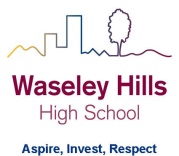 Teacher: NJ/DJ/HW/SPYear:	9			Topic/theme: Practice exam questions  Lesson What you need to take from this lesson Resource to use or hyperlinkSuggested task 1Give two reasons why digital systems are attackedExplain one other bene_ t of using anti-virus software.Identify two methods that will restrict physical access to unauthorised users.Explain how she could make the password stronger.OPEN Yr 9 Homework Practice Answer questions 1a, 1b, 1c, 1d2Explain two benefits to the cinema of regularly changing their passwords.Give two data protection principles that apply to the collection of data.Explain what the employee should do to reduce the threat of a malware attack on the retailer’s digital systems.OPEN Yr 9 Homework PracticeAnswer questions 1e, 2a, 2b3Annotate the web page to explain how two different features of the website help to aid accessibility.Explain two benefits to the retailer of having an acceptable software policy.Explain one way that data encryption increases the security of dataExplain two ways that cloud computing can support collaborativeworking.OPEN Yr 9 Homework PracticeAnswer 2c, 2d, 3a, 3b4Explain two benefits to the business of using penetration testing.Discuss the changes the company could make to improve this policy.Explain one benefit to the retailer of using cookies.Describe how the retailer could use location-based information to provide tailored services to its website customers.Discuss the impact of a security breach on the business.OPEN Yr 9 Homework PracticeAnswer 3c, 4a, 4b5Evaluate the impact of each method on digital security. Which method would have the greatest impact?OPEN Yr 9 Homework PracticeAnswer 3d, 